Број: 166-17-О/4-3Дана: 05.10.2017.ПРЕДМЕТ: ДОДАТНО ПОЈАШЊЕЊЕ КОНКУРСНЕ ДОКУМЕНТАЦИЈЕ БРОЈ 166-17-О - Набавка медицинске опреме за потребе клиника КЦВ ПИТАЊA ПОТЕНЦИЈАЛНОГ ПОНУЂАЧА:,,У вези са ЈН бр.166-17-0, молимо Вас да нам дате додатно објашњење конкурсне документације за Партију 13 у делу Врсте, техничке карактеристике, квалитет, количина и опис предмета јавне набавке, датих на страни бр.14 конкурсне документације.• Наиме, на страни 14/64 конкурсне документације, под тачком 1 техничке спецификације за набавку портабилног ултразвучног апарата за Клинику за анестезију и интензивну терапију, Партија 13, захтева се "touch screen" интерфејс и традиционални control panel. Молимо Вас да прецизније дефинишете овај захтев по питању "touch screen" интерфејса.Такође предлажемо да се дефинише величина монитора ултразвучног апарата. Да ли сте мислили под овим захтевом да цео екран ултразвучног апарата (где се приказује слика) буде осетљив на додир, због комфорнијег и лакшег рада?• У том смислу предлажемо да се овај захтев измени у "touch screen" интерфејс величине најмање 15".“ОДГОВОРИ НАРУЧИОЦА:Наручилац је сагласан да се спецификација делимичмо промени - "touch screen интерфејс " од најмање 15", али такође задржи и захтев о постојању традиционалног контрол панела.У складу са одговором, наручилац ће урадити измену конкурсне документације.         С поштовањем, Комисија за јавну набавку 166-17-ОКЛИНИЧКИ ЦЕНТАР ВОЈВОДИНЕKLINIČKI CENTAR VOJVODINE21000 Нови Сад, Хајдук Вељкова 1, Војводина, Србија21000 Novi Sad, Hajduk Veljkova 1, Vojvodina, Srbijaтеl: +381 21/484 3 484www.kcv.rs, e-mail: tender@kcv.rs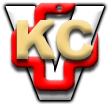 